PINE RIVER BACKUS FAMILY CENTER 245 Barclay Ave, P.O. Box 1, Pine River, Mn.  56474(218)587-4292                             Office Hours:  Monday – Thursday 8-4 p.m., Friday 8-3 p.m.May 2022 “HAPPENINGS”THANK YOU TO EVERYONE WHO DONATED TO OUR MARCH FOOD DRIVE!  YOUR DONATIONS WILL HELP US TO PROVIDE HUNGER RELIEF!Pine River Area Food Shelf:  Is open every Tuesday and Friday from 10-1 p.m. and the 2nd Tuesday, May 10th, 3:30 - 6:00 pm. Pine River-Backus CommUnity Meals: A local collaborative which provides a free weekly meal for anyone who is hungry.  Please stop by to pick up your boxed meal each Monday at the Riverview Church in Pine River or each Thursday at the Backus Pine Mountaineer Senior Center.  Serving time is 4:00 p.m. – until gone.  For more information, please call the Family Center at 218-587-4292.The Family Centers Home Visiting Program:  Are you pregnant?  Could you use a little extra help with your questions around your pregnancy and about your child’s growth and development?  The Family Centers Home Visiting Program has immediate openings for families who would like additional support.  Free Swag Bags are available to all families who are expecting a baby that live in the Pine River-Backus school district.  NAPS:  Pick up is May 10th from 1:30 p.m. – 3:30 p.m. NAPS boxes are picked up inside the Family Center.  Please enter through the back door to pick up your box.WIC:  Please call Cass County Public Health at 218-547-6872 for information for an appointment or questions. Family Planning:  Is Tuesday, May 5th, please call (877) 275-6123 to schedule an appointment or for more information. Child and Teen Check-Ups:  Please call Cass County Public Health at 547-6872 for an appointment or questions.Are you interested in Volunteering at the Food Shelf?  Please call LuAnn at the Family Center for more information, 218-587-4292.Donations to the Pine River-Backus Family Center are always welcome and help us to continue to support our families we serve.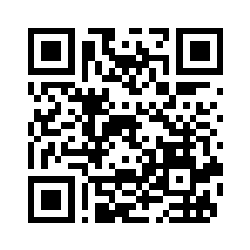 “Strengthening Families & Building a Stronger Community” Like us on Facebook!   www.prbfamilycenter.org